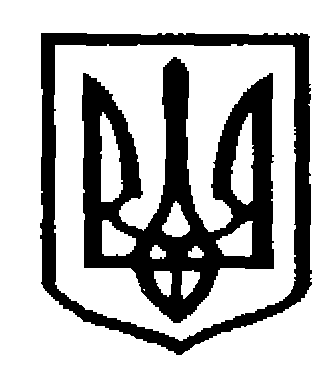 У К Р А Ї Н АЧернівецька міська радаУПРАВЛIННЯ   ОСВIТИвул. Героїв Майдану, 176, м.Чернівці, 58029 тел./факс (0372) 53-30-87,  E-mail: osvitacv@gmail.com. Код ЄДРПОУ №02147345Про участь у форумі педагогічних працівників Управління освіти Чернівецької міської ради повідомляє, що   20 грудня 2023 року о 10:00 відбудеться  Форум   «Безпека в громаді: освіта, сім'я, молодь». Організаторами Форуму є Управління освіти Чернівецької міської ради,  комунальна установа «Міський центр професійного розвитку педагогічних працівників», Департамент соціальної політики Чернівецької міської ради, управління у справах сім’ї та молоді, Центр громадської активності «Синергія». Захід об’єднає учасників  проєкту «Спеціаліст із безпеки в освітньому середовищі», а також представників Головного управління національної поліції в Чернівецькій області, Головного управління  Державної служби надзвичайних ситуацій  в Чернівецькій області.До участі запрошуємо  керівників закладів загальної середньої освіти, їх заступників з виховної роботи; керівників закладів дошкільної освіти та представників команд планування безпеки.Кількість запрошених учасників від закладів освіти – не більше 3-х.  Місце проведення: Культурно-мистецький центр імені Івана Миколайчука (м.Чернівці, вул. Головна, 140). Попередня реєстрація учасників за покликанням: .https://forms.gle/8Ax8kJnSa4Tgfpst7. Начальник управління                                                          Ірина  ТКАЧУК   Оксана Косован 53 30 94№______________                               Керівникам закладів загальної середньої освіти